§371.  Applicability of chapter; fees1.  Applicability.  The provisions of this chapter govern de novo establishment of interstate branches, interstate combinations and interstate branch acquisitions undertaken by a financial institution, out-of-state financial institution, federal association or national bank.[PL 1995, c. 628, §20 (NEW).]2.  Fees.  An application or notice required under this chapter is not complete unless accompanied by a fee payable to the Treasurer of State to be credited and used as provided in section 214.  The superintendent shall establish the amount of the fee according to the requirements of section 373; the fee may not exceed $2,500.[PL 1995, c. 628, §20 (NEW).]SECTION HISTORYPL 1995, c. 628, §20 (NEW). The State of Maine claims a copyright in its codified statutes. If you intend to republish this material, we require that you include the following disclaimer in your publication:All copyrights and other rights to statutory text are reserved by the State of Maine. The text included in this publication reflects changes made through the First Regular and First Special Session of the 131st Maine Legislature and is current through November 1. 2023
                    . The text is subject to change without notice. It is a version that has not been officially certified by the Secretary of State. Refer to the Maine Revised Statutes Annotated and supplements for certified text.
                The Office of the Revisor of Statutes also requests that you send us one copy of any statutory publication you may produce. Our goal is not to restrict publishing activity, but to keep track of who is publishing what, to identify any needless duplication and to preserve the State's copyright rights.PLEASE NOTE: The Revisor's Office cannot perform research for or provide legal advice or interpretation of Maine law to the public. If you need legal assistance, please contact a qualified attorney.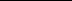 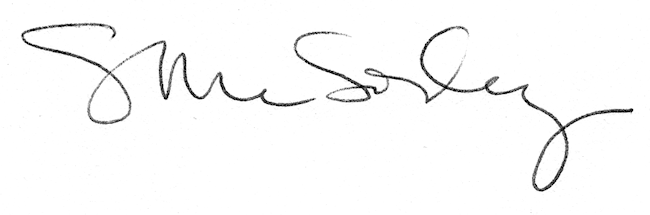 